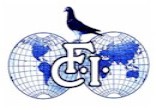 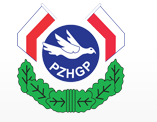 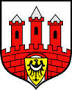 WSPÓŁZAWODNICTWO  ODDZIAŁU PZHGP BOLESŁAWIEC 20191.Kat.-A- 6x3 konk.=18 konk. od 100-400 km- 7 pucharów-10 dypl.2.Kat.-B- 5x3 konk.=15 konk.od 300-600 km-7 pucharów -10 dypl.3.Kat.-C- 4x3 konk. = 12 konk. powyż.500 km-7 pucharów-10 dypl.4.Kat.-M-3x2 konk.=6 konk.powyż. 700 km-7 pucharów-10 dypl.5.Kat.Total z 50- spisu-10 pucharów-15 dypl.6.Kat.-H- 3 gołębie po 6 konk=18 konk.-7 pucharów i dypl.7. Kat.-SUPERMISTRZ-A+B+C+M+R+MŁ/wg.konk.i coef.tylko komplety-5 pucharów8.Kat.-Mistrzostwo samic-4 gołębie wg. konk i coefficientu-3 puchary9.Kat.-Mistrzostwo Rocznych-4 gołębie wg.konk. i coeficientu-3 puchary10. Mistrzostwo młodych-5 gołębi po 3 konk.= 15 konk.-10pucharów i dyplomów11. Lotnik dorosły-3 puchary12. Lotniczka dorosła- 3 puchary13.Lotnik roczny- 3 puchary14. Lotniczka roczna- 3 puchary15.Lotniki młode 3 puchary16.Gołębie w kategoriach-A-B-C-M-medale: zloty, srebrny,brązowy/ liczone wszystko z całego spisu/W kategoriach z 50-tki